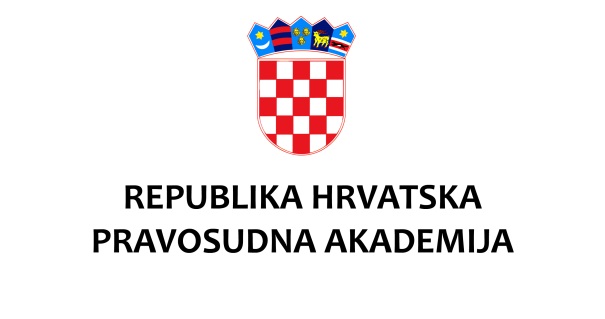 	
KLASA: 603-02/23-02/01URBROJ: 390-02-01/02-23-03Zagreb, 18. srpnja 2023.Na temelju članka 4. stavka 1. Zakona o Pravosudnoj akademiji („Narodne novine" broj 52/19, 30/23) i Odluke Upravnog vijeća Pravosudne akademije o početku nastavne godine u Državnoj školi za pravosudne dužnosnike od 17. srpnja 2023., Pravosudna akademija objavljujeJavni poziv za prijavu za pohađanje stručnog usavršavanja u Državnoj školi za pravosudne dužnosnikePozivaju se osobe koje sukladno članku 21. Zakona o Pravosudnoj akademiji imaju pravo pohađati Državnu školu za pravosudne dužnosnike da do 20. kolovoza 2023. podnesu prijavu koja sadrži podatke o podnositelju: ime i prezime osobni identifikacijski broj (OIB)mjesto i adresu stanovanjaadresu elektroničke pošte na koju će zaprimati obavijestinaziv pravosudnog tijela i odjela u pravosudnom tijelu u kojem je u radnom odnosuPrijavi je potrebno priložiti rješenje o prijmu podnositelja prijave u državnu službu te elektronički zapis/potvrdu o podacima podnositelja prijave evidentiranim u matičnoj evidenciji Hrvatskog zavoda za mirovinsko osiguranje.Dokumenti se podnose na adresu elektroničke pošte: pravosudna.akademija@pravosudje.hr uz naznaku „DŠPD – polaznici“ ili poštom na adresu: Pravosudna akademija, Maksimirska cesta 63, 10 000 Zagreb uz naznaku „DŠPD – polaznici“